Etiquette à coller sur les bouteilles prélevées sur cuve(s)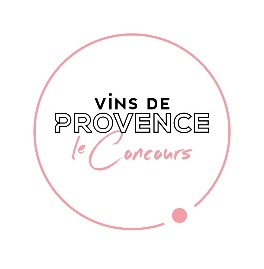 Raison Sociale : --------------------------------------------------------- Nom de l’Exploitation/ Nom commercial : ----------------------------------------- ----------------------------------------------------------------------------------------------------Appellation: ----------------------------------------------------------------------------------Couleur :  Rosé          Blanc            Rouge Nom de la Cuvée : ------------------------------------------------------------------------Vin Bio :  oui          non /    Millésime : ------------------------------------------Cépages : ---------------------------------------------------------------------------------------------Volume : -----------hl                       nombre de bouteilles : ---------------------N° de cuves (vrac) : -----------------------------------------------------------------------Renseignements à reprendre sur la fiche d’inscriptionEtiquette à coller sur les bouteilles prélevées sur cuve(s)Raison Sociale : ---------------------------------------------------------- Nom de l’Exploitation/ Nom commercial : ------------------------------------------ -----------------------------------------------------------------------------------------------------Appellation: -----------------------------------------------------------------------------------Couleur :  Rosé          Blanc            Rouge Nom de la Cuvée : --------------------------------------------------------------------------Vin Bio :  oui          non /    Millésime : ---------------------------------------------Cépages : ------------------------------------------------------------------------------------------------Volume : -----------hl                       nombre de bouteilles : -----------------------N° de cuves (vrac) : -------------------------------------------------------------------------Renseignements à reprendre sur la fiche d’inscriptionEtiquette à coller sur les bouteilles prélevées sur cuve(s)Raison Sociale : ---------------------------------------------------------- Nom de l’Exploitation/ Nom commercial : ----------------------------------------- ----------------------------------------------------------------------------------------------------Appellation: ----------------------------------------------------------------------------------Couleur :  Rosé          Blanc            Rouge Nom de la Cuvée : -------------------------------------------------------------------------Vin Bio :  oui          non /    Millésime : -------------------------------------------Cépages : ----------------------------------------------------------------------------------------------Volume : -----------hl                       nombre de bouteilles : ---------------------N° de cuves (vrac) : ------------------------------------------------------------------------Renseignements à reprendre sur la fiche d’inscriptionEtiquette à coller sur les bouteilles prélevées sur cuve(s)Raison Sociale : ---------------------------------------------------------- Nom de l’Exploitation/ Nom commercial : ------------------------------------------ -----------------------------------------------------------------------------------------------------Appellation: -----------------------------------------------------------------------------------Couleur :  Rosé          Blanc            Rouge Nom de la Cuvée : -------------------------------------------------------------------------Vin Bio :  oui          non /    Millésime : -------------------------------------------Cépages : ----------------------------------------------------------------------------------------------Volume : -----------hl                       nombre de bouteilles : ----------------------N° de cuves (vrac) : ------------------------------------------------------------------------Renseignements à reprendre sur la fiche d’inscription